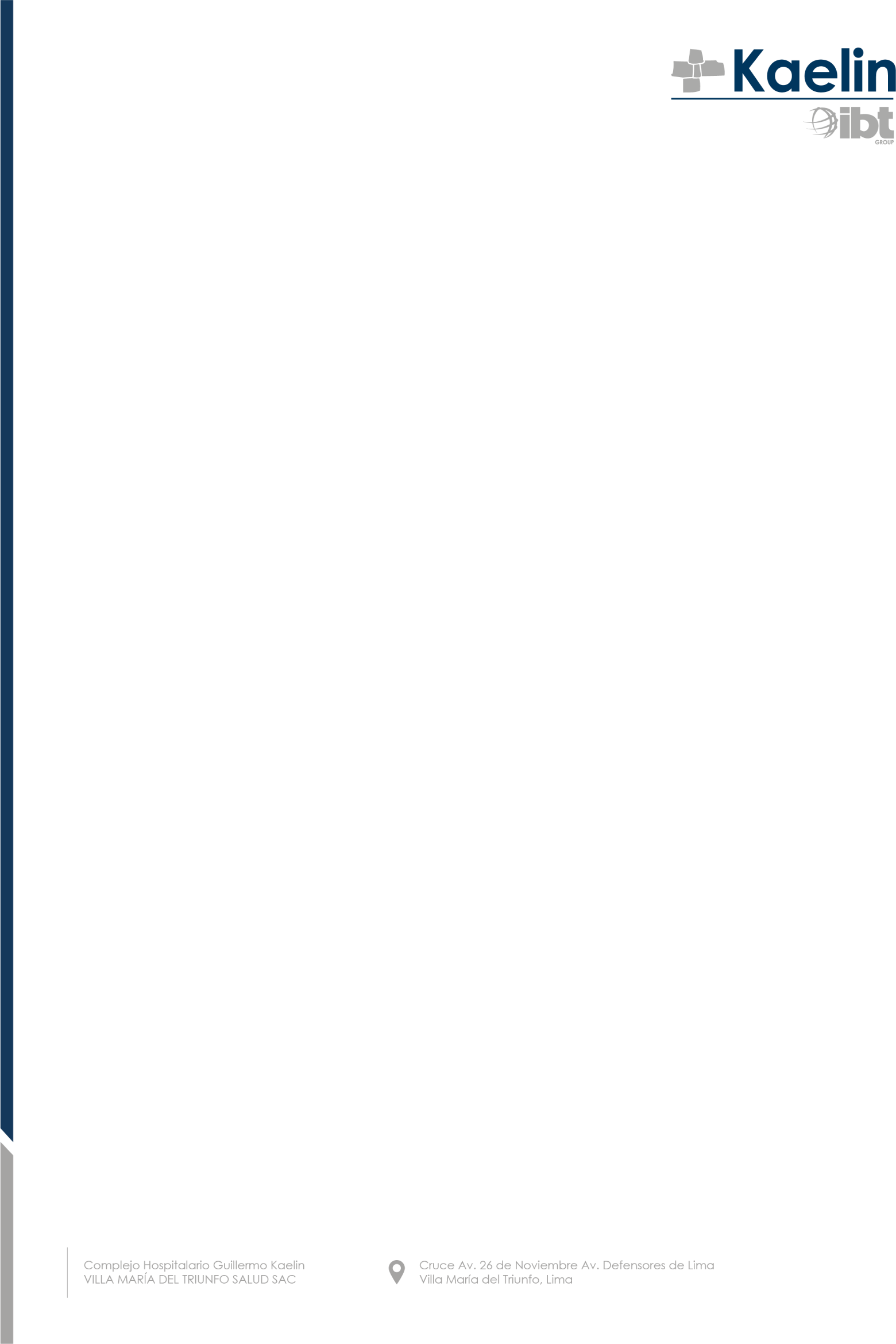 Villa Maria del Triunfo, …………………………..………………………DRA. KATYA CHAVEZ ROMERODIRECTORASOLICITO………………………………………………..………………………………………………. YO………………………………………………………………………………………………………………….. CON NÚMERO DE DNI…………………………………..CON DOMICILIO EN…………………………….………………………………………………………………………………………………………………………ANTE USTED CON EL DEBIDO RESPETO:SOLICITO………………………………………………………………………………………………………….………………………………………………………………………………………………………………………………………………………………………………………………………………………………………………. CON MOTIVO………………………………………………………………………………………………….....……………………………………………………………………………………………………………………….……………………………………………………………………………………………………………………….A LA ESPERA DE SU APOYO, GRACIAS.TELÉFONO………………………………………………….CORREO ELECTRÓNICO…………………………………………………………………….FIRMANOMBRES Y APELLIDOS: DNI: